72 ОСНОВНО УЧИЛИЩЕ „ХРИСТО БОТЕВ”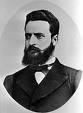 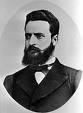 Утвърдил:.................../Е.Иванова/ПРОГРАМАза предоставяне на равни възможности и за приобщаване на децата и учениците от уязвимите групи 72 ОУ „Христо Ботев”
2021/2022 г.  	Приета на заседание на  Педагогическия съвет с протокол № 9/ 13.09.2021 г.  и утвърдена от директора със Заповед  № 408/13.09.2021 г.СЪДЪРЖАНИЕ1.   Въведение 	.....– 1 стр.                    2.   Основни уязвими групи  деца и ученици 	.... –  2-3 стр.                     3.  Цели и задачи ........................................................................... – 4-6 стр.                                      4. Принципи ………………………………………………......... – 6-7 стр.                      5. Мерки за подкрепа на деца и ученици от уязвими групи........   –7-8   стр. І. ВЪВЕДЕНИЕНастоящата Програма за предоставяне на равни възможности и за приобщаване на децата и учениците от уязвимите групи е подчинена на основните приоритети, заложени в следните национални и европейски документи: Национална стратегия за детето 2019– 2030 г., Закон за предучилищното и училищното образование, Национална стратегия за младежта (2020–2030 г.), Стратегия за образователна интеграция на децата и учениците от етническите малцинства на МОН и Националната стратегия на Република България за приобщаване и участие на ромите 2021-2030.ІІ. ОСНОВНИ УЯЗВИМИ ГРУПИ ДЕЦА И УЧЕНИЦИ   Под уязвими групи се имат предвид групи, които са изправени пред по-висок риск от бедност и социално изключване от обичайния за населението. Етническите малцинства, мигрантите, хората с увреждания, бездомните, хората страдащи от зависимости, самотните възрастни и децата, лишени от родителска грижа често срещат затруднения като ниско образование, безработица или недостатъчна заетост, които могат да доведат до още по-голямо социално изключване. Тази дефиниция е дадена в речника на термините от сферата на социалната закрила и социалното включване, публикуван на интернет портала на Европейската комисия. Не е възможно да се направи пълен списък на уязвимите групи, тъй като неговото съдържание непрекъснато се променя заедно с промените в социално-икономическия контекст.    В тази връзка е трудно да се формулират и уязвимите групи деца и ученици. В настоящата програма на 72 ОУ „Христо Ботев” под уязвими групи се разглеждат:деца и ученици от етнически малцинства;деца и ученици, живеещи в бедност; деца и ученици от семейства с безработен родител;хронично болни деца и ученици;деца и ученици с увреждания;деца и ученици със специални образователни потребности;деца и ученици на самотни родители;деца и ученици от многодетни семейства с 3 и повече деца;деца, лишени от родителска грижа, включително деца, настанени в институции;деца и ученици на бежанци, включително непридружени малолетни и непълнолетни;малтретирани деца и ученици или жертви на насилие;деца и ученици в риск – застрашени от ранно отпадане от образователната система;деца и ученици, неглижирани от семейството. ІІI. ЦЕЛИ И ЗАДАЧИ1. ЦелиОсновни цели на Програмата за предоставяне на равни възможности и за приобщаване на децата и учениците от уязвимите групи:Основна цел 1: Осигуряване на равен достъп до качествено образование и социална интеграция на деца и ученици със специфични образователни потребности; деца с увреждания; ученици от етнически малцинства; деца в риск, както и осигуряване на условия за развитие и реализиране на даровити деца.Основна цел 2: Съхраняване и развиване на културната идентичност на децата и учениците от етническите малцинства и превръщане на етнокултурното многообразие в източник на взаимно опознаване, уважение и толерантност.Основна цел 3: Приобщаване на родителите на деца и ученици от уязвими групи към образователния процес и засилване на участието им в училищния живот.Основна цел 4: Недопускане на сегрегация на деца и ученици от уязвимите групи. Основна цел 5: Изграждане на навици за учене и мотивация, позитивна нагласа на учениците към образователния процес.   Така ще се постигне един от приоритетите на европейското сътрудничество в областта на училищното образование, а именно „Засилването на първостепенната роля на училището за насърчаване на приобщаващи общества и за укрепване на социалното сближаване чрез осигуряване на качествено образование за всички ученици в съответствие с принципа на равнопоставеност”.  2. Задачи: 1. Повишаването на грамотността като приоритет - особено внимание да се обръща на уязвимите групи:Поставя се акцент върху създаването на среда за насърчаване на грамотността, в която специално място се отделя на съвременните информационни средства и на ролята на учителя.2. Ежегодно осигуряване на учебници и учебни помагала за безвъзмездно ползване за учениците от I до VII клас – с цел преодоляване на социалната тежест на деца от социално слаби семейства и насърчаване на посещаемостта в училище.3. Целенасочена работа с родителите на деца със СОП за:- ранна диагностика на способностите на ученика;- съдействие за оформяне на документи; - насоки по време на процедурите;- съвместна работа с ресурсния учител, психолога и логопеда в училище;- създаване на необходимата подкрепяща среда за участие в националното външно оценяване на учениците със СОП и деца с увреждания.4. Съвместна работа на педагогическия и непедагогически колектив с родители, социални и обществени органи и организации за приобщаване на хиперактивни ученици и/или други поведенчески проблеми, породени  вследствие на проблеми в семейството.5. Допълнително обучение и индивидуална работа по български език с деца и ученици, за които българският не е майчин, както и с  ученици, завършили клас или етап в чужбина:- консултации;- предоставяне на допълнителни материали и помагала за самоподготовка;- насърчаване на учениците за използване на наличния библиотечен фонд на училището;6. Работа с ученици от уязвимите групи за приобщаването им към спортните екипи, съществуващи в 72 ОУ, както и насърчаване на индивидуалните им спортни интереси.7. Съдействие на родителите при избор на допълнителни занимания на ученика вкъщи.IV. ПРИНЦИПИПрограмата за предоставяне на равни възможности и за приобщаване на децата и учениците от уязвимите групи на 72 ОУ „Христо Ботев” е основана на четири основни принципа:-  прилагане на образователен подход, който подпомага развитието на всички ученици от уязвимите групи, съобразно индивидуалните характеристики; допринася за изграждането на мислещи, можещи и инициативни личности; - повишаване на качеството на образованието и обучението на деца и ученици от уязвими групи;  -  осигуряване на образователна среда с равнопоставен достъп до учене за активно социализиране и възможности за реализация; - стимулиране на образованието и обучението чрез повишаване на компютърната им грамотност и изграждане на умения за търсене и подбор на информация от различни източници – интернет, библиотека – с цел по-големи възможности при бъдещата реализация като пълноправни граждани на обществото.V. МЕРКИ ЗА ПОДКРЕПА НА ДЕЦА И УЧЕНИЦИ ОТ УЯЗВИМИ ГРУПИ1. Създаване на „Екип за подкрепа” за всяко дете от уязвима група;2. Изграждане на устойчива връзка между ученик - класен ръководител-родител с цел най-адекватни и успешни действия за подкрепа на ученика;3. Работа на педагогическия и непедагогически колектив на 72 ОУ „Христо Ботев” за създаване на толерантна учебна среда;4. Осигуряване на учебници, тетрадки и учебни помагала за всяко дете и ученик от уязвима група;5.  Допълнителна работа с ученици – консултации по предмети и за подготовка за НВО ;6. Помощ за усвояването на учебния материал и при затруднения – консултации, допълнителни помагала и материали;7. Възможност за ползване интернет с цел търсене на информация по различните учебни предмети; по-широкото приложение на компютъра и на интерактивни методи в образователно-възпитателния процес, работа по различни проекти с включване на учениците.8. Ангажирането на учениците в извънкласни и извънучилищни форми9. Активно взаимодействие с родителите;10. Осигуряване на здравословна и сигурна образователна среда за учениците от уязвими групи в 72 ОУ;11. Прилагане на ефективно партньорство между заинтересованите институции, прилагане на нормативно зададените механизми за интервенция от страна на общината по отношение на семействата, които не осигуряват достъпа на децата си до училище;12. Засилване на информираността на семействата на с деца в риск от преждевременно напускане на училище за ползите от образованието;13.Квалификация на педагогическите специалисти, насочена към идентифициране и справяне със случаите на риск от преждевременно напускане на училище и работа с деца от уязвими групи;14. Насочване на учениците и техните семейства за работа с психолог, логопед или социален работник.15. Работа по индивидуални програми и планове с учениците със СОП, обсъдени от Екипа на училището, подкрепени от родителите за тяхното интегриране. Осигуряване на специалисти за допълнителна подкрепа. Учениците със СОП ползват самостоятелни кабинети за работа с ресурсен учител, психолог и логопед. Включването им в урочни, извънурочни и извънкласни дейности и изяви на класа.